      КАРАР                                                                                           ПОСТАНОВЛЕНИЕ 04 октябрь 2013 й.                      № 33                            04 октября  2013 г  О внесение изменений в Административный регламент Администрации сельского поселения Рсаевский сельсовет муниципального района Илишевский район Республики Башкортостан от 01.03.2013 года № 8В соответствии с Федеральным законом от 27.07.2010 года N 210-ФЗ «Об организации предоставления государственных и муниципальных услуг» и Законом Республики Башкортостан от 02.12.2005 года N 250-з «О регулировании жилищных отношений в Республике Башкортостан», Администрация сельского поселения Рсаевский сельсовет муниципального района Илишевский район Республики Башкортостан ПОСТАНОВЛЯЕТ:1. п. 2.6 изложить в следующей редакции: «1) копия решения органа местного самоуправления о признании гражданина-заявителя малоимущим либо документы, подтверждающие его право быть принятым на учет как относящегося к определенной федеральным законом, указом Президента Российской Федерации или законом Республики Башкортостан категории;2) документ о гражданах, зарегистрированных в жилом помещении по месту жительства гражданина-заявителя;3) документы, подтверждающие право пользования жилым помещением, занимаемым гражданином-заявителем и членами его семьи;4) справка органов, осуществляющих государственную регистрацию прав на недвижимое имущество и сделок с ним, о наличии или отсутствии у гражданина-заявителя и (или) членов его семьи жилых помещений, принадлежащих им на праве собственности;5) документы, подтверждающие право граждан на внеочередное предоставление жилого помещения по договору социального найма (для граждан, имеющих право на предоставление жилого помещения по договору социального найма вне очереди).Гражданин-заявитель представляет документы в подлинниках либо копиях, верность которых засвидетельствована нотариально, либо заверенных в установленном порядке выдавшими соответствующий документ органами государственной власти или органами местного самоуправления, а также организациями».2. п. 5.6 изложить в следующей редакции: «жалоба, поступившая в орган, предоставляющий муниципальную услугу, подлежит рассмотрению должностным лицом, наделенным полномочиями по рассмотрению жалоб, в течение пятнадцати рабочих дней со дня ее регистрации, а в случае обжалования отказа органа, предоставляющего муниципальную услугу, должностного лица органа, предоставляющего муниципальную услугу, в приеме документов у заявителя либо в исправлении допущенных опечаток и ошибок или в случае обжалования нарушения установленного срока таких исправлений - в течение пяти рабочих дней со дня ее регистрации».3. Утвержденный Административный регламент разместить на официальном сайте и на стенде Администрации сельского поселения Рсаевский сельсовет муниципального района Илишевского района Республики Башкортостан по адресу: Республика Башкортостан Илишевский район с. Рсаево, ул. Школьная,2 б.Глава сельского поселения                                                        Р.З.Садиков                                                                                                                          Приложение                                                                                  к постановлению  главы  сельского                                                                                             поселения Рсаевский сельсовет                                                                                  муниципального района Илишевский                                                                                  район Республики Башкортостан№ 33 от 04 октября  .Административный регламент администрации сельского поселения Рсаевский  сельсовет муниципального района Илишевский районРеспублики Башкортостан  по предоставлению  муниципальной  услуги « Постановка на учет   нуждающихся  в  жилых помещениях,   представляемых  по  договорам  социального найма»I. Общие положения1.1.Административный регламент администрации сельского поселения Рсаевский  сельсовет муниципального района Илишевский район  Республики Башкортостан по предоставлению муниципальной услуги «Постановка на учет  нуждающихся  в  жилых помещениях,   представляемых  по  договорам  социального найма» (далее – Административный регламент) разработан в целях повышения качества исполнения и доступности результата муниципальной услуги, создания комфортных условий для предоставления муниципальной услуги, определяемый порядок, сроки и последовательность административных процедур (действий) при оказании муниципальной услуги.1.2. Заявителями муниципальной услуги являются:- граждане Российской Федерации, постоянно или временно проживающие на территории Российской Федерации иностранные граждане и лица без гражданства;- юридические лица, созданные в соответствии с законодательством Российской Федерации и имеющие место нахождения в Российской Федерации.1.3. Порядок информирования о предоставлении муниципальной услуги1.3.1 Орган, предоставляющий муниципальную услугу – Администрация сельского поселения Рсаевский сельсовет муниципального района Илишевский район Республики Башкортостан(далее – Администрация). Глава сельского поселения Рсаевский сельсовет муниципального района Илишевский район Республики Башкортостан (далее – Глава сельского поселения) определяет должностное лицо (лицо, его заменяющее), ответственное за предоставление муниципальной услуги:а) юридический адрес Администрации:452263, Республика Башкортостан, Илишевский район, с.Рсаево, ул.Школьная, 2б.б) Фактический адрес Администрации :452263, Республика Башкортостан, Илишевский район, с.Рсаево, ул.Школьная, 2б.в) График приема заявителей осуществляется по рабочим дням в соответствии со следующим графиком (с учетом перерыва с 12.00 ч. до 14.00 ч.):Суббота, воскресенье – выходные дниг) справочные телефоны:Глава сельского поселения:                 8(34762) 3-21-36,Управляющий делами:                      8(34762) 3-21-36,Специалисты:                                     88(34762) 3-21-36 ,Бухгалтер                                            8(34762) 3-21-36 .д) официальный сайт и адрес электронной почты: страница сельского поселения Рсаевский сельсовет муниципального района Илишевский район Республики Башкортостан (далее - сельское поселение) на официальном сайте администрации муниципального района Илишевский район Республики Башкортостан, адрес электронной почты gulzadagalieva@mail.ru;1.3.2 Порядок получения информации по вопросам предоставления муниципальной услуги, в том числе о ходе предоставления муниципальной услуги.      Информирование по вопросам муниципальной услуги, в том числе о ходе предоставления услуги, о местах нахождения и графиках работы государственных и муниципальных органов и организаций, обращение в которые необходимо для предоставления муниципальной услуги входит в обязанность специалиста по юридическим вопросам, предоставляющего муниципальную услугу.       Информирование осуществляется:при личном обращении заявителя;при письменном обращении заявителя;с использованием средств телефонной связи, посредством электронной почты;на официальном интернет сайте администрации муниципального района Илишевский район Республики Башкортостан1.3.3 Порядок, форма и место размещения информации.      Информация, указанная в подпунктах 1.3.1, 1.3.2 настоящего Административного регламента размещается на информационных стендах в месте предоставления муниципальной услуги и на официальном интернет-сайте.      Тексты материалов, размещаемых на информационных стендах, печатаются удобным для чтения шрифтом, без исправлений. Информационные стенды размещаются в доступном для заявителей месте.II.Стандарт исполнения муниципальной услуги2.1.Наименование муниципальной услуги- "Постановка на учет  нуждающихся  в  жилых помещениях,   представляемых  по  договорам  социального найма» (далее - муниципальная услуга).2.2.Наименование органа, предоставляющего муниципальную услугу – Администрация.  2.3.Результат предоставления муниципальной услуги- издание нормативного правового акта (постановление)  Главы сельского поселения о постановке на учет нуждающихся в жилых помещениях, предоставляемых по договорам социального найма, один экземпляр которого в бумажном виде выдается на руки заявителю;- отказ в предоставлении муниципальной услуги.2.4.Срок предоставления муниципальной услуги – в течении 30 календарных дней со дня регистрации обращения заявителя. В случае если в отношении заявителя  будет осуществляться запрос в другие государственные органы и органы местного самоуправления, архив, срок исполнения услуги может быть увеличен с обязательным уведомлением об этом заявителя.2.5.Правовые основания для исполнения муниципальной услуги:2.5.1. Конституция Российской Федерации от 12 декабря 1993 года (Собрание законодательства Российской Федерации, 2009, № 4, ст. 445; 2009, № 1, ст. 1; 2009, № 1, ст. 2);2.5.2. Федеральный закон от 27 июля 2010 года № 210-ФЗ «Об организации предоставления государственных и муниципальных услуг» ("Российская газета", 30.07.2010, № 168);2.5.3. Федеральный закон от 06 октября 2003 года  N 131-ФЗ "Об общих принципах организации местного самоуправления в Российской Федерации" ("Собрание законодательства РФ", 06.октября 2003 года, N 40, ст. 3822, "Парламентская газета", N 186, 08 октября 2003 года, "Российская газета", N 202, 08 октября 2003 года)2.5.4. Постановление Правительства Российской Федерации от 16 мая 2011 года N 373 "О разработке и утверждении административных регламентов исполнения государственных функций и административных регламентов предоставления государственных услуг" (вместе с "Правилами разработки и утверждения административных регламентов исполнения государственных функций", "Правилами разработки и утверждения административных регламентов предоставления государственных услуг", "Правилами проведения экспертизы проектов административных регламентов предоставления государственных услуг") ("Собрание законодательства Российской Федерации", 30 мая 2011 год, N 22, ст. 3169.)2.5.5. Конституция Республики Башкортостан от 24.декабря 1993 года (ред. от 19.05.2011) (Ведомости Государственного Собрания – Курултая, Президента и Правительства Республики Башкортостан, 2000, № 17 (119), ст. 1255; 2003, № 1 (157), ст. 3; 3 августа ., № 15 (237), ст. 925; 02.30.2008, № 19(289), ст. 3037; 01.09.2009, № 17(311), ст. 3088; "Республика Башкортостан", № 97(27332), 20.05.2011);2.5.6. Постановление Правительства Республики Башкортостан от 26.декабря 2011 года № 504 "О разработке и утверждении республиканскими органами исполнительной власти административных регламентов исполнения государственных функций и административных регламентов предоставления государственных услуг" (вместе с "Порядком разработки и утверждения республиканскими органами исполнительной власти административных регламентов исполнения государственных функций", "Порядком разработки и утверждения республиканскими органами исполнительной власти административных регламентов предоставления государственных услуг", "Порядком проведения юридической и экономической экспертизы проектов административных регламентов исполнения государственных функций и административных регламентов предоставления государственных услуг") ("Ведомости Государственного Собрания - Курултая, Президента и Правительства Республики Башкортостан", 02.02.2012, N 4(370), ст. 196)2.5.7 Устав сельского поселения Рсаевский сельсовет муниципального района Илишевский район Республики  Башкортостан (информационный стенд администрации сельского поселения Рсаевский сельсовет муниципального района Илишевский район Республики Башкортостан от 25.06.2009г.).2.6. Исчерпывающий перечень документов, необходимых для предоставления муниципальной услуги:К заявлению (приложение № 1 к Административному регламенту)  прилагаются следующие документы:. 1) копия решения органа местного самоуправления о признании гражданина-заявителя малоимущим либо документы, подтверждающие его право быть принятым на учет как относящегося к определенной федеральным законом, указом Президента Российской Федерации или законом Республики Башкортостан категории;2) документ о гражданах, зарегистрированных в жилом помещении по месту жительства гражданина-заявителя;3) документы, подтверждающие право пользования жилым помещением, занимаемым гражданином-заявителем и членами его семьи;4) справка органов, осуществляющих государственную регистрацию прав на недвижимое имущество и сделок с ним, о наличии или отсутствии у гражданина-заявителя и (или) членов его семьи жилых помещений, принадлежащих им на праве собственности;5) документы, подтверждающие право граждан на внеочередное предоставление жилого помещения по договору социального найма (для граждан, имеющих право на предоставление жилого помещения по договору социального найма вне очереди).Гражданин-заявитель представляет документы в подлинниках либо копиях, верность которых засвидетельствована нотариально, либо заверенных в установленном порядке выдавшими соответствующий документ органами государственной власти или органами местного самоуправления, а также организациями.2.7. Запрещается требовать от заявителя:а) Предоставления документов и информации или осуществления действий, предоставление или осуществление которых не предусмотрено нормативными правовыми актами, регулирующими отношения, возникающие в связи с предоставлением муниципальной услуги.б) Представления документов и информации, которые в соответствии с нормативными правовыми актами Российской Федерации и Республики Башкортостан, муниципальными правовыми актами находятся в распоряжении государственных органов, предоставляющих государственную услугу, иных государственных органов, органов местного самоуправления и (или) подведомственных государственным органам и органам местного самоуправления организаций, участвующих в предоставлении государственных или муниципальных услуг, за исключением документов, включенных в перечень, определенный частью 6 статьи 7 Федерального закона от 27 июля 2010 года № 210-ФЗ «Об организации предоставления государственных и муниципальных услуг».2.8. Исчерпывающий перечень оснований для отказа в приеме документов, необходимых для предоставления муниципальной услуги:        -отсутствие у членов семьи или одиноко проживающего гражданина постоянной регистрации на территории сельского поселения;         -отсутствие документа, удостоверяющего личность гражданина, обратившегося с заявлением.2.9. Исчерпывающий перечень оснований для отказа в предоставлении муниципальной услуги - отказ заявителя;- предоставления  заявителем недостоверных сведений.2.30. Перечень услуг, которые являются необходимыми и обязательными для предоставления муниципальной услуги.  При предоставлении муниципальной услуги иные услуги, необходимые и обязательные для предоставления муниципальной услуги не предусмотрены.2.11. Порядок, размер и основания взимания государственной пошлины или иной платы, взимаемой за предоставление муниципальной услуги:Муниципальная услуга предоставляется без взимания государственной пошлины и иной платы.2.12. Порядок, размер и основания взимания платы за предоставление муниципальной услуги. Муниципальная услуга предоставляется бесплатно.2.13. Максимальный срок ожидания в очереди при подаче запроса о предоставлении муниципальной услуги и при получении результата предоставления муниципальной услуги.Максимальный срок ожидания в очереди не может превышать 30 минут.2.14. Срок и порядок регистрации запроса заявителя о предоставления муниципальной услуги. Заявление подлежит регистрации в день приема документов.2.15. Требования к помещениям, в которых предоставляется муниципальная услуга. Здание, в котором располагаются специалисты, осуществляющие прием заявителей, должно быть оборудовано удобным входом, обеспечивающим свободный доступ посетителей в помещение, оборудовано противопожарной системой и средствами пожаротушения. Прием заявителей осуществляется в специально предназначенном для этих целей помещении, имеющих оптимальные условия для работы. Каждое рабочее место служащих, осуществляющих прием, должно быть оборудовано персональным компьютером с возможностью доступа к необходимым информационным базам данных, печатающим устройством, иметь информацию о фамилии, имени и отчестве специалиста, осуществляющего прием. Места для приема заявителей, заполнения заявлений, ожидания в очереди на представление или получение документов, по предоставлению муниципальной услуги должны соответствовать комфортным условиям для заявителей, оборудованы столами и стульями. К информационным стендам должна быть обеспечена возможность свободного доступа граждан. На информационных стендах размещается следующая информация:- извлечения из законодательных и иных нормативных правовых актов, содержащих нормы, регулирующие деятельность по оказанию муниципальной услуги;- текст Административного регламента с приложениями (полная версия на интернет - сайте и извлечения на информационных стендах);- перечни документов, необходимых для предоставления муниципальной услуги, и требования, предъявляемые к этим документам;- образцы оформления документов, необходимых для предоставления муниципальной услуги;- месторасположение, график (режим), номера телефонов, адреса интернет - сайтов и электронной почты органов, в которых заявители могут получить документы, необходимые для получения муниципальной услуги;- основания отказа в предоставлении муниципальной услуги. 2.16. Показатели доступности и качества муниципальной услуги:1) транспортная доступность к местам предоставления муниципальной услуги;2) обеспечение беспрепятственного доступа лиц с ограниченными возможностями передвижения к помещениям, в которых предоставляется муниципальная услуга;3) обеспечение возможности направления запроса по электронной почте;4) размещение информации о порядке предоставления муниципальной услуги на официальном сайте муниципального образования.5) соблюдение срока предоставления муниципальной услуги;6) отсутствие поданных в установленном порядке жалоб на действия (бездействие) должностных лиц, осуществленные в ходе предоставления муниципальной услуги.III. Состав, последовательность и сроки выполнения административных процедур, требования к порядку их выполнения.3.1. Предоставление муниципальной услуги «Постановка на учет  нуждающихся  в  жилых помещениях,   представляемых  по  договорам  социального найма»  включает в себя следующие административные процедуры:          1)прием заявления, проверка представленного пакета документов, выдача расписки в получении документов;          2)рассмотрение представленных документов и принятие решения о постановке заявителя на учет в качестве нуждающегося в жилом помещении  либо об отказе в постановке на учет;выдача заявителю постановления Главы сельского поселения и уведомления о постановке на учет либо уведомление об отказе в постановке на учет  в качестве нуждающегося в жилом помещении;оформление учетного дела.     Последовательность административных процедур представлена в блок-схеме (приложение №2 к настоящему Административному регламенту).3.2. Административная процедура «Прием заявления, проверка представленного пакета документов, выдача расписки в получении документов».3.2.1.Основанием для начала данной административной процедуры является обращение заявителя в письменной форме на имя Главы сельского поселения.  Заявитель собственноручно заполняет заявление о принятии его на учет в качестве нуждающегося в жилых помещениях, предоставляемых по договорам социального найма, и представляет необходимые для постановки на учет документы, определенные п. 2.6. настоящего Административного регламента, лично либо через представителя (законного или по доверенности).Специалист, ответственный за прием документов, устанавливает личность заявителя, в том числе проверяет документ, удостоверяющий личность, сличает представленные экземпляры оригиналов и копий документов и  при необходимости заверяет их.  Проверяет полномочия заявителя, в том числе полномочия представителя действовать от его имени; наличие всех необходимых документов, согласно перечню документов, удостоверяясь, что:тексты документов написаны разборчиво, наименования юридических лиц - без сокращения с указанием их мест нахождения;фамилия, имя и отчество заявителя, адрес места жительства написаны полностью;в документах нет подчисток, приписок, зачеркнутых слов и иных неоговоренных исправлений;документы не исполнены карандашом;документы не имеют серьезных повреждений, наличие которых не позволяет однозначно истолковать их содержание.Специалист вносит в журнал приема документов запись о приеме документов, отражая следующие сведения:порядковый номер записи;ф.и.о. заявителя;адрес проживания;телефон;льготную категорию;дату.Заявителю выдается расписка в получении документов по установленной форме (приложение № 3 к настоящему Административному регламенту).  3.2.2.Срок исполнения административной процедуры –30 минут.3.2.3. Результатом административной процедуры является прием документов.3.3.Административная процедура «Рассмотрение представленных документов  и принятие решения о постановке заявителя на учет в качестве нуждающегося в жилом помещении, либо об отказе в постановке на учет.3.3.1. Началом административной процедуры является получение пакета документов. Данная административная процедура предполагает проведение анализа представленных документов на соответствие либо несоответствие требованиям постановки граждан на учет в качестве нуждающихся в жилых помещениях, предоставляемых по договорам социального найма.В случае наличия оснований, указанных в п. 2.9. настоящего Административного регламента, принимается решение о постановке заявителя на учет в качестве нуждающегося в жилом помещении, предоставляемом по договору социального найма. В случае отсутствия  оснований, указанных в п. 2.9. настоящего Административного регламента, принимается решение о постановке заявителя на учет, либо об отказе в  постановке заявителя на учет в качестве нуждающегося в жилом помещении, предоставляемом по договору социального найма.Специалист, ответственный за рассмотрение документов, готовит проект распоряжения  и письменное уведомление  о постановке заявителя на учет, либо письменное уведомление об отказе в постановке заявителя на учет в качестве нуждающегося в жилом помещении.Уведомление о постановке на учет в качестве нуждающихся в жилых помещениях, предоставляемых по договорам социального найма, оформляется по форме, приведенной в приложении № 4 к настоящему Административному регламенту.  Уведомление об отказе в постановке на учет в качестве нуждающихся в жилых помещениях, предоставляемых по договорам социального найма, оформляется по форме, приведенной в приложении № 5 к настоящему Административному регламенту.3.3.2.Срок исполнения административной процедуры – 30 рабочих дней с момента регистрации заявления и комплекта документов.3.3.3. Результатом административной процедуры является принятие решения о постановке заявителя на учет, либо об отказе в  постановке заявителя на учет в качестве нуждающегося в жилом помещении, предоставляемом по договору социального найма.3.4.Административная процедура «Выдача заявителю постановления Главы сельского поселения и уведомления о постановке на учет либо уведомления об отказе в постановке на учет  в качестве нуждающегося в жилом помещении».3.4.1.Основанием для начала административной процедуры является принятие решения о постановке заявителя на учет, либо об отказе в  постановке заявителя на учет в качестве нуждающегося в жилом помещении, предоставляемом по договору социального найма.Ответственный исполнитель выдает заявителю или направляет по адресу, указанному в заявлении, постановление  и уведомление в течение трех рабочих дней со дня утверждения распоряжения о постановке на учет либо уведомление об отказе в постановке на учет заявителя в качестве нуждающегося в жилом помещении. 3.4.2. Продолжительность административной процедуры не более 3 дней.3.4.3. Результатом административной процедуры является направление постановления или уведомления заявителю. 3.5.Административная процедура «Оформление учетного дела».3.5.1.Началом административной процедуры является принятие на учет в качестве нуждающегося в  жилом помещении, предоставляемым по договорам социального найма, заявителя. Ответственный специалист осуществляет оформление учетного дела.3.5.2.Срок исполнения административной процедуры – 2 рабочих дня с момента принятия решения о постановке заявителя на учет.3.5.3. Результатом данной административной процедуры является формирование учетного дела, хранение его в архиве  и использование его в работе.IV. Формы контроля за предоставлением муниципальной услуги4.1. Текущий контроль за соблюдением и исполнением ответственными должностными лицами положений настоящего Административного регламента и иных нормативных правовых актов, устанавливающих требования к предоставлению муниципальной услуги, и принятием в ходе предоставления муниципальной услуги решений осуществляет Глав сельского поселения.4.2. Контроль за полнотой и качеством предоставления муниципальной услуги включает в себя проведение проверок, выявление и установление нарушений прав заявителей, принятие решений об устранении соответствующих нарушений.Проверки могут быть плановыми на основании планов работы Администрации либо внеплановыми, проводимыми, в том числе по жалобе заявителей на своевременность, полноту и качество предоставления муниципальной услуги.Решение о проведении внеплановой проверки принимает Глава сельского поселения. Результаты проверки оформляются в виде акта, в котором отмечаются выявленные недостатки и указываются предложения по их устранению.4.3. За нарушение положений Административного регламента или иных нормативных правовых актов по вопросу рассмотрения обращений заявителей, государственные служащие привлекаются к ответственности в соответствии с законодательством Российской Федерации.4.4. Заявители вправе направить письменное обращение в адрес Главы сельского поселения с просьбой о проведении проверки соблюдения и исполнения положений настоящего административного регламента и иных нормативных правовых актов, устанавливающих требования к предоставлению муниципальной услуги, полноты и качества предоставления муниципальной услуги в случае нарушения прав и законных интересов заявителей при предоставлении муниципальной услуги.В случае проведения внеплановой проверки по конкретному обращению в течение 30 дней со дня регистрации письменного обращения обратившемуся направляется по почте информация о результатах проверки, проведённой по обращению. Информация подписывается Главой сельского поселения.Граждане, их объединения и организации вправе направлять замечания и предложения по улучшению качества предоставления муниципальной услуги.Граждане, их объединения и организации могут контролировать предоставление муниципальной услуги путем получения информации о ней по телефону, по письменным обращениям, по электронной почте.           Граждане, их объединения и организации вправе направить письменное обращение в адрес Администрации с просьбой о проведении проверки за соблюдением и исполнением положений административного регламента, полноты и качества предоставления муниципальной услуги в случае нарушения прав и законных интересов заявителей при предоставлении муниципальной услуги.V, Досудебный (внесудебный) порядок обжалования решений и действий (бездействия) исполнителя, предоставляющего муниципальную услугу, а также его должностных лиц.5.1. Заявители имеют право на обжалование действий или бездействий  исполнителя, предоставляющего муниципальную услугу и его должностных лиц, муниципальных служащих в досудебном порядке. 5.2. Заявители могут обжаловать действия или бездействие специалистов исполнителя, предоставляющего муниципальную услугу, а также имеют право обратиться с жалобой лично или направить письменное обращение, жалобу (претензию) в письменной форме.5.3. Основания для приостановления рассмотрения жалобы является письменное обращение заявителя о приостановлении (прекращении) рассмотрения жалобы.Ответ на жалобу (претензию) не дается в случае:1) если в письменной жалобе (претензии) не указаны фамилия заявителя, направившего  жалобу (претензию), и почтовый адрес, по которому должен быть направлен ответ;2) если текст письменной жалобы (претензии) не поддаётся прочтению, о чём в течение 3 дней со дня регистрации жалобы (претензии) сообщается заявителю, направившему жалобу (претензию), если его фамилия и почтовый адрес поддаются прочтению;3) если в письменной жалобе (претензии) заявителя содержится вопрос, на который заявителю многократно давались письменные ответы по существу в связи с ранее направляемыми обращениями, и при этом в обращении не приводятся новые доводы или обстоятельства;4)если ответ по существу поставленного в жалобе (претензии) вопроса не может быть дан без разглашения сведений, составляющих государственную или иную охраняемую законом тайну. При этом заявителю, направившему жалобу (претензию), сообщается о невозможности дать ответ по существу поставленного в нём вопроса в связи с недопустимостью разглашения указанных сведений.5.4. Основанием для начала процедуры досудебного (внесудебного) обжалования является подача заявителем жалобы (претензии). Заявитель в своей письменной жалобе (претензии) в обязательном порядке указывает:- наименование органа, в который направляет письменное обращение, либо фамилию, имя, отчество соответствующего должностного лица, либо должность соответствующего лица;- фамилию, имя, отчество заявителя (последнее - при наличии) - физического лица, полное наименование заявителя - юридического лица;- почтовый адрес, по которому должны быть направлены ответ, уведомление о переадресации обращения;- суть обращения (жалобы);- личную подпись и дату подачи обращения (жалобы).В жалобе указываются причины несогласия с обжалуемым решением, действием (бездействием), обстоятельства и доводы, на основании которых заявитель считает нарушенными его права и законные интересы, созданы препятствия к их реализации либо незаконно возложена какая-либо обязанность, требования (об отмене решения, о признании незаконным действия (бездействия)), а также иные сведения, которые считает необходимым сообщить для рассмотрения жалобы.К жалобе могут быть приложены документы или копии документов, подтверждающих изложенные в жалобе обстоятельства и доводы.5.5. Заявитель имеет право на получение информации и копий документов, необходимых для обоснования и рассмотрения жалобы (претензии).5.6. Жалоба, поступившая в орган, предоставляющий муниципальную услугу, подлежит рассмотрению должностным лицом, наделенным полномочиями по рассмотрению жалоб, в течение пятнадцати рабочих дней со дня ее регистрации, а в случае обжалования отказа органа, предоставляющего муниципальную услугу, должностного лица органа, предоставляющего муниципальную услугу, в приеме документов у заявителя либо в исправлении допущенных опечаток и ошибок или в случае обжалования нарушения установленного срока таких исправлений - в течение пяти рабочих дней со дня ее регистрации5.7. В случае подтверждения в ходе проведения проверок фактов, изложенных в жалобе (претензии) на действия (бездействие) и решения должностных лиц Администрации принимаемые (осуществляемые) в ходе предоставления муниципальной услуги, Глава сельского поселения принимает решение об удовлетворении требований заявителя и о признании неправомерным обжалованного решения, действия (бездействия) либо об отказе в удовлетворении жалобы.Письменный ответ, содержащий результаты рассмотрения обращения, направляется заявителю.                 ВерноУправляющий делами сельского  поселенияРсаевский сельсовет                                                  Г.М.Галиева                                                                                                                                         Приложение № 1к Административному регламенту   Главе  сельского поселения                                     ________________________________________                                   от _____________________________________                                   ________________________________________                                            (дата и место рождения)                                   Паспорт: серия _______ N _______________                                   _______________________________________,                                                 (кем выдан)                                   адрес регистрации по месту жительства __                                   ________________________________________ЗАЯВЛЕНИЕ    Прошу Вас принять меня на учет граждан,  нуждающихся в жилых помещениях,  предоставляемых по договорам социального найма, в связи с ____________________________________                                                                                            (указать причину:___________________________________________________________________________отсутствие жилого помещения; обеспеченность общей площадью жилого помещения___________________________________________________________________________     на одного члена семьи менее учетной нормы; проживание в помещении,___________________________________________________________________________  не отвечающем установленным для жилых помещений требованиям; проживание___________________________________________________________________________    в жилом помещении, занятом несколькими семьями, в одной из которых___________________________________________________________________________   имеется гражданин, страдающий тяжелой формой заболевания, при которой___________________________________________________________________________           совместное проживание с ним в одной квартире невозможно)___________________________________________________________________________                         Состав моей семьи _________ человек:    1. Заявитель __________________________________________________________                            (Ф.И.О., число, месяц, год рождения)    2. Супруг(а) __________________________________________________________                            (Ф.И.О., число, месяц, год рождения)    3. ____________________________________________________________________            (родственные отношения, Ф.И.О., число, месяц, год рождения)    4. ____________________________________________________________________            (родственные отношения, Ф.И.О., число, месяц, год рождения)    К заявлению прилагаю документы:    1.    2.    3.    "___" _________ 20__ г. Подпись заявителя __________                                              (Ф.И.О.)Приложение 1 к заявлениюо признании малоимущимиСведения о доходе семьиСообщаю, что за последний календарный год (с__________ по_______________) моя семья имела следующий доход:Прошу исключить из общей суммы дохода моей семьи выплаченные алименты в сумме ______________________ руб. ________________ коп.,удерживаемые по __________________________________________________________________________________________________________________________________________________________(основание для удержания алиментов, ф.и.о. лица, в пользу которого производятся удержания)Иных доходов семья не имеет. Правильность сообщаемых сведений подтверждаю. Дата___________________                                         Подпись заявителя_______________________Подписи совершеннолетних членов семьи_______________________________________ Приложение 2 к заявлению о          признании малоимущими СВЕДЕНИЯ ОБ ИМУЩЕСТВЕ СЕМЬИ1. Дачи, гаражи, иные строения, помещения и сооружения2.Земельные участки3.Транспортные средства4.Иное имущество (паенакопления, доли, акции)Другого имущества семья не имеет. Правильность сообщаемых сведений подтверждаю.Дата_________________Подпись заявителя____________________________Подпись совершеннолетних членов семьи________________________________________Приложение №2к Административному регламентуБЛОК – СХЕМА                   В.И.Сухачева                                                                                                                  Приложение №3к Административному регламентуРАСПИСКА – УВЕДОМЛЕНИЕ             Дана гр._______________________________________________________________в том, что от него (нее)_____________получены следующие документы и копии документов:                                                     датаДокументы зарегистрированы под номером______________________Гр.__________________________________________________________уведомлен(а), что решение о признании малоимущими в целях постановки на учет в качестве нуждающихся в жилых помещениях или об отказе в этом принимается не позднее чем через тридцать рабочих дней со дня представления всех необходимых документов. датаСпециалист________________________(подпись, фамилия)Приложение № 4к Административному регламенту(Бланк администрации сельского поселенияРсаевский сельсовет муниципального района Илишевский район  Республики Башкортостан,принявшего заявление гражданина)(фамилия, имя, отчество)___________________________________________Куда ______________________________________(почтовый индекс и адрес___________________________________________заявителя согласно заявлению___________________________________________о принятии на учет)___________________________________________УВЕДОМЛЕНИЕо постановке граждан на учет в качестве нуждающихся в жилых помещениях, предоставляемых по договору социального наймаАдминистрация сельского поселения Рсаевский сельсовет муниципального района Илишевский район Республики Башкортостан, рассмотрев представленные документы о принятии на учет в качестве нуждающихся в жилых  помещениях,  предоставляемых  по  договору  социального  найма,  решила в соответствии с постановлением от____№_______________________________________________________(наименование акта, дата его принятия и номер)принять _____________________________________________________________________________________(фамилия,  имя, отчество,на учет в качестве нуждающегося в жилом помещении, предоставляемом по договору социального найма, составом семьи ____________ человек:Распоряжение прилагается.Приложение на  ______листах.     Специалист ______________________________________________________________________"  " ____________ 20___ г.М.П.Глава сельского поселения                                        Р.З.СадиковПриложение № 5к Административному регламенту(Бланк администрации сельского поселенияРсаевский сельсовет муниципального районаИлишевский район Республики Башкортостан, принявшего заявление гражданина)Кому ______________________________________(фамилия, имя, отчество)___________________________________________Куда ______________________________________(почтовый индекс и адрес___________________________________________заявителя согласно заявлению___________________________________________о принятии на учет)___________________________________________УВЕДОМЛЕНИЕоб отказе в постановке граждан на учет в качестве нуждающихся в жилых помещениях, предоставляемых по договору социального наймаАдминистрация сельского поселения Рсаевский сельсовет муниципального района Илишевский район Республики Башкортостан, рассмотрев представленные документы о принятии на учет в качестве нуждающихся в жилых  помещениях,  предоставляемых  по  договору  социального  найма,  решилаотказать ____________________________________________________________________________________(фамилия,  имя, отчество,в принятии  на учет в качестве нуждающегося в жилом помещении, предоставляемом по договору социального найма. Причина отказа _____________________________________________________________________________________________________________________________________________________________________________________________________________________________________________________________________________________________________________________________________________________________________________________________________________________________________________________________________________________________________________________________________________________________________________________________________________________________________________________________  _____________________________________________________________________________________________Специалист   ____________________                 ________________________ "_____ " ______________ 20___ г.М.П.Глава сельского поселения                                                                     Р.З.Садиков                                                        СВЕДЕНИЯоб источниках и о датах официального обнародования постановления Администрации сельского поселения Рсаевский сельсоветмуниципального района Илишевский район Республики Башкортостан№ 8 от 01 марта  2013 года «Об утверждении Административного регламента администрации сельского поселения Рсаевский  сельсовет муниципального района Илишевский район Республики Башкортостан  по исполнению муниципальной  услуги «Постановка на учет  нуждающихся  в  жилых помещениях,   представляемых  по  договорам  социального найма»      Постановление Администрации сельского поселения  Рсаевский сельсовет  муниципального района Илишевский район Республики Башкортостан   № 8 от 01 марта 2013 года  «Об утверждении Административного регламента администрации сельского поселения Рсаевский  сельсовет муниципального района Илишевский район Республики Башкортостан  по исполнению муниципальной  услуги « Постановка на учет  нуждающихся  в  жилых помещения,   представляемых  по  договорам  социального найма» обнародован путем размещения его  текста   в зданий Администрации сельского поселения  01 марта 2013 года.           Глава Сельского поселения           Рсаевский сельсовет           муниципального района            Илишевский район                    Республики Башкортостан                                    Р.З.СадиковБАШКОРТОСТАН РЕСПУБЛИКАҺЫ	ИЛЕШ РАЙОНЫ	МУНИЦИПАЛЬ РАЙОНЫНЫңРСАЙ АУЫЛ СОВЕТЫАУЫЛ БИЛӘМӘhЕ
ХАКИМИӘТЕ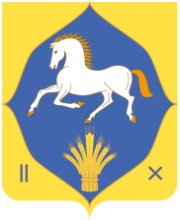 РЕСПУБЛИКА БАШКОРТОСТАНМУНИЦИПАЛЬНЫЙ РАЙОНИЛИШЕВСКИЙ РАЙОНАДМИНИСТРАЦИЯСЕЛЬСКОГО ПОСЕЛЕНИЯ
РСАЕВСКИЙ  СЕЛЬСОВЕТ452263, Рсай ауылы,Мәктәп урамы, 2бТел. (34762) 3-21-36452263, с. Рсаево,ул.Школьная, 2бТел. (34762) 3-21-36452263, с. Рсаево,ул.Школьная, 2бТел. (34762) 3-21-36Дни неделиЧасы приемаПонедельник09.00-17.00Вторник09.00-17.00Среда09.00-17.00Четверг09.00-17.00Пятница09.00-17.00№ п/пВиды полученного доходаКем получен доходСумма дохода(руб., коп.)Название, номер и дата документа, на основании которого указан доход123451.Доходы, полученные в связи с трудовой деятельностью (все виды заработной платы, денежного вознаграждения, содержания) и дополнительного вознаграждения по всем местам работы.Указываются начисленные суммы после вычета налогов и сборов в соответствии с законодательством Российской Федерации.1.1.Доходы, полученные в связи с трудовой деятельностью (все виды заработной платы, денежного вознаграждения, содержания) и дополнительного вознаграждения по всем местам работы.Указываются начисленные суммы после вычета налогов и сборов в соответствии с законодательством Российской Федерации.2.1.Доходы, полученные в связи с трудовой деятельностью (все виды заработной платы, денежного вознаграждения, содержания) и дополнительного вознаграждения по всем местам работы.Указываются начисленные суммы после вычета налогов и сборов в соответствии с законодательством Российской Федерации.3.1.Доходы, полученные в связи с трудовой деятельностью (все виды заработной платы, денежного вознаграждения, содержания) и дополнительного вознаграждения по всем местам работы.Указываются начисленные суммы после вычета налогов и сборов в соответствии с законодательством Российской Федерации.4.1.Доходы, полученные в связи с трудовой деятельностью (все виды заработной платы, денежного вознаграждения, содержания) и дополнительного вознаграждения по всем местам работы.Указываются начисленные суммы после вычета налогов и сборов в соответствии с законодательством Российской Федерации.5.2.Денежное довольствие и иные выплаты военнослужащим и приравненным к ним лицам Социальные выплатыСоциальные выплатыСоциальные выплатыСоциальные выплатыСоциальные выплаты3.Пенсии4.Стипендии5.Пособие по безработице и другие выплаты безработным6.Ежемесячное пособие на ребенка 7. Иные социальные выплатыИные социальные выплатыДругие выплатыДругие выплатыДругие выплатыДругие выплатыДругие выплаты8.Алименты9. Оплата работ по договорам, заключенным в соответствии с гражданским законодательством 30.Доходы от предпринимательской деятельности, в том числе без образования юридического лица11.Доходы по акциям, дивиденды, выплаты по долевым паям и т.п.12.Доходы от сдачи в аренду (наем) недвижимого имущества, принадлежащего на праве собственности 13.Проценты по вкладам14.Другие доходы (указать какие)итого    №Наименование и местонахождение имуществаСтоимостьДокумент, подтв. Право собственности     №Местонахождение, площадьСтоимостьДокумент, подтв. право собственности      №Наименование имущества       СтоимостьДокумент, подтв. право собственности      №Наименование имущества       СтоимостьДокумент, подтверждающий право собственности Заявление о признании малоимущими  Шт.Документы о постановке на налоговый учетШт.Документы о составе семьишт.Документы о доходах заявителя и членов семьишт.Документы о составе имуществашт.Документы о стоимости имуществашт.